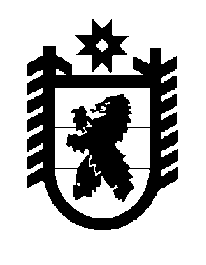 Российская Федерация Республика Карелия    ПРАВИТЕЛЬСТВО РЕСПУБЛИКИ КАРЕЛИЯРАСПОРЯЖЕНИЕот 10 августа 2017 года № 453р-Пг. Петрозаводск Внести в приложение к распоряжению Правительства Республики Карелия от 2 марта 2017 года № 111р-П изменение, изложив его в следующей редакции:Распределение на 2017 год иных межбюджетных трансфертов на реализацию мероприятий по обеспечению дорожной деятельности (Строительство путепровода через железнодорожные пути в створе ул. Гоголя, г. Петрозаводск (0,9 км/345 пог. м)(тыс. рублей) Временно исполняющий обязанности
 Главы Республики Карелия                                                   А.О. Парфенчиков«Приложение к распоряжению Правительства Республики Карелия от 2 марта 2017 года № 111р-ПМуниципальное образованиеСуммаПетрозаводский городской округ25 643,00Итого25 643,00».